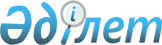 О реорганизации некоторых государственных учрежденийПостановление акимата Атырауской области от 13 сентября 2021 года № 210
      В соответствии со статьями 45, 46 Гражданского кодекса Республики Казахстан от 27 декабря 1994 года, статьями 27, 37 Закона Республики Казахстан от 23 января 2001 года "О местном государственном управлении и самоуправлении в Республике Казахстан", статьей 130 Закона Республики Казахстан от 1 марта 2011 года "О государственном имуществе" акимат Атырауской области ПОСТАНОВЛЯЕТ:
      1. Реорганизовать государственное учреждение "Управление внутренней политики Атырауской области" (далее - Учреждение) путем присоединения к нему государственного учреждения "Управление по вопросам молодежной политики Атырауской области".
      2. Утвердить Положение об Учреждении согласно приложению 1 к настоящему постановлению.
      3. Утвердить передаточный акт согласно приложению 2 к настоящему постановлению.
      4. Изменить наименование коммунального государственного учреждения "Молодежный ресурсный центр города Атырау" Управления по вопросам молодежной политики Атырауской области в коммунальное государственное учреждение "Молодежный ресурсный центр города Атырау" Управления внутренней политики Атырауской области" (далее - Центр) и провести перерегистрацию в органах юстиции.
      5. Уполномочить государственное учреждение "Управление финансов Атырауской области" в установленном законодательством порядке утверждать устав Центра и вносить в него изменения и дополнения.
      6. Утвердить следующую структуру Учреждения:
      1) руководитель;
      2) заместитель руководителя;
      3) Заведующий Секретариатом Ассамблеи народа Казахстана;
      4) отдел финансов и правового обеспечения;
      5) отдел информационной политики и мониторинга средств массовой информации;
      6) отдел общественно-политической работы;
      7) отдел анализа и мониторинга;
      8) отдел по вопросам межэтнических отношений;
      9) отдел информационно-аналитической работы;
      10) отдел по поддержке молодежи и социальных инициатив.
      7. Отменить некоторые постановления акимата области согласно приложению 3 к настоящему постановлению.
      8. Государственным учреждениям "Управление внутренней политики Атырауской области" и "Управление по вопросам молодежной политики Атырауской области" в установленном законодательством порядке принять меры, вытекающие из настоящего постановления.
      9. Контроль за исполнением настоящего постановления возложить на заместителя акима Атырауской области Хаменову Б.К.
      10. Настоящее постановление вступает в силу со дня его подписания. ПОЛОЖЕНИЕ о государственном учреждении "Управление внутренней политики Атырауской области" 1. Общие положения
      1. Государственное учреждение "Управление внутренней политики Атырауской области" (далее - Управление) является государственным органом Республики Казахстан, осуществляющим руководство в сфере внутренней политики.
      2. Управление осуществляет свою деятельность в соответствии с Конституцией и законами Республики Казахстан, актами Президента и Правительства Республики Казахстан, иными нормативными правовыми актами, а также настоящим Положением.
      3. Управление является юридическим лицом в организационно-правовой форме государственного учреждения, имеет символы и знаки отличия (при их наличии), печати с изображением Государственного Герба Республики Казахстан и штампы со своим наименованием на казахском и русском языках, бланки установленного образца, счета в органах казначейства в соответствии с законодательством Республики Казахстан.
      4. Управление вступает в гражданско-правовые отношения от собственного имени.
      5. Управление имеет право выступать стороной гражданско-правовых отношений от имени государства, если оно уполномочено на это в соответствии с законодательством Республики Казахстан.
      6. Управление по вопросам своей компетенции в установленном законодательством порядке принимает решения, оформляемые приказами руководителя Управления и другими актами, предусмотренными законодательством Республики Казахстан.
      7. Структура и лимит штатной численности Управления утверждаются в соответствии с законодательством Республики Казахстан.
      8. Местонахождение Управления: 060010, Республика Казахстан, Атырауская область, город Атырау, улица Айтеке би, 77.
      9. Настоящее положение является учредительным документом Управления.
      10. Финансирование деятельности Управления осуществляется из республиканского и местных бюджетов, бюджета (сметы расходов) Национального Банка Республики Казахстан в соответствии с законодательством Республики Казахстан.
      11. Управлению запрещается вступать в договорные отношения с субъектами предпринимательства на предмет выполнения обязанностей, являющихся полномочиями Управления.
      Если Управлению законодательными актами предоставлено право осуществлять приносящую доходы деятельность, то полученные доходы направляются в государственный бюджет, если иное не установлено законодательством Республики Казахстан. 2. Задачи и полномочия Управления
      12. Задачи:
      1) реализация государственной информационной политики через региональные средства массовой информации;
      2) обеспечение эффективного взаимодействия государственных органов, организаций и институтов гражданского общества в сфере межэтнических отношений, создание благоприятных условий для дальнейшего укрепления общественного согласия и общенационального единства;
      3) укрепление единства народа Казахстана;
      4) обеспечение интеграции усилий этнокультурных и иных общественных объединений для достижения цели и задач Ассамблеи;
      5) сохранение и развитие традиций, языков и культуры народа Казахстана;
      6) реализация государственной молодежной политики;
      13. Полномочия:
      1) права:
      принимать обязательные для исполнения правовые акты в пределах своей компетенции;
      запрашивать и получать информацию, документы от соответствующих организаций, государственных органов, предприятий и других;
      организовывать проведение республиканских конкурсов и фестивалей в различных сферах творческой деятельности по согласованию с уполномоченным органом;
      осуществлять иные права, предусмотренные действующими законодательными актами и функцией настоящего Положения;
      2) обязанности:
      соблюдать Конституцию и законодательство Республики Казахстан;
      обеспечить реализацию возложенных на Управление функций;
      рассматривать жалобы и обращения, поступившие в Управление;
      иные обязанности, предусмотренные законодательством Республики Казахстан.
      14. Функции:
      1) формирует, размещает и контролирует осуществление государственного заказа по проведению государственной информационной политики на региональном уровне в порядке, установленном законодательством Республики Казахстан;
      2) разрабатывает методику определения стоимости услуг, закупаемых для проведения государственной информационной политики в средствах массовой информации на региональном уровне, на основе типовой методики определения стоимости услуг, закупаемых для проведения государственной информационной политики в средствах массовой информации на региональном уровне;
      3) осуществляет формирование, реализацию, мониторинг реализации и оценку результатов государственного социального заказа;
      4) предоставляет информацию по реализации государственного социального заказа в уполномоченный орган;
      5) размещает на интернет-ресурсах акимата области планируемые и реализуемые темы государственного социального заказа и оценку результатов государственного социального заказа;
      6) оказывает информационную, консультативную, методическую поддержку неправительственным организациям, осуществляющим государственный социальный заказ;
      7) собирает, обобщает и представляет в уполномоченный орган сведения о неправительственных организациях, осуществляющих деятельность на территории соответствующей административно-территориальной единицы Республики Казахстан;
      8) предоставляет гранты через оператора в соответствии с законодательством Республики Казахстан;
      9) осуществляет в интересах местного государственного управления иные полномочия по взаимодействию с неправительственными организациями, возложенные на местные исполнительные органы законодательством Республики Казахстан.
      10) предоставляет информацию о принимаемых мерах по организации и проведению мирных собраний организаторам и участникам мирных собраний;
      11) в соответствии со статьей 14 Закона Республики Казахстан от 20 октября 2008 года "Об Ассамблее народа Казахстана" организует деятельность Ассамблеи народа Казахстана Атырауской области;
      12) обеспечивает проведение мониторинга и оценки потребностей молодежи для выявления и решения актуальных проблем, повышения эффективности реализации государственной молодежной политики;
      13) обеспечивает реализацию политики занятости и трудоустройства молодежи, организует мониторинг рынка труда и практики трудоустройства молодых специалистов;
      14) содействует развитию волонтерской деятельности молодежи и молодежного самоуправления;
      15) обеспечивает и координирует деятельность молодежных ресурсных центров;
      16) обеспечивает проведение регионального форума молодежи;
      17) принимает меры по укреплению казахстанского патриотизма, межконфессионального согласия и межэтнической толерантности;
      18) осуществляет контроль за использованием (установлением, размещением) государственных символов Республики Казахстан на территории соответствующей административно-территориальной единицы;
      19) осуществляет в интересах местного государственного управления иные полномочия, возлагаемые на местные исполнительные органы законодательством Республики Казахстан. 3. Статус, полномочия руководителя Управления
      15. Руководство Управлением осуществляется руководителем, который несет персональную ответственность за выполнение возложенных на Управление задач и осуществление им своих полномочий.
      16. Руководитель Управления назначается и освобождается от должности в соответствии с законодательством Республики Казахстан.
      17. Руководитель Управления имеет заместителя, который назначается на должность и освобождаются от должности в соответствии с законодательством Республики Казахстан.
      18. Полномочия руководителя Управления:
      1) руководит деятельностью Управления и обеспечивает выполнение возложенных на него задач;
      2) представляет интересы Управления в государственных органах и других организациях;
      3) определяет обязанности и полномочия своего заместителя и работников Управления;
      4) в соответствии с законодательством Республики Казахстан назначает на должность и освобождает от должности работников Управления;
      5) утверждает положения о структурных подразделениях Управления;
      6) в установленном законодательстве порядке поощряет и налагает дисциплинарные взыскания на сотрудников Управления;
      7) принимает необходимые меры, направленные на противодействие коррупции в Управлении и несет персональную ответственность за принятие антикоррупционных мер;
      8) в пределах своей компетенции издает приказы, принимает решения по другим вопросам, относящимся к его компетенции;
      9) в соответствии с законодательством назначает, а также освобождает руководителей государственных учреждении и предприятий, для которых Управление является органом государственного управления.
      Исполнение полномочий руководителя Управления в период его отсутствия осуществляется лицом, его замещающим в соответствии с действующим законодательством.
      19. Руководитель определяет полномочия своего заместителя в соответствии с действующим законодательством. 4. Имущество Управления
      20. Управление может иметь на праве оперативного управления обособленное имущество в случаях, предусмотренных законодательством.
      Имущество Управления формируется за счет имущества, переданного ему собственником, а также имущества (включая денежные доходы), приобретенного в результате собственной деятельности, и иных источников, не запрещенных законодательством Республики Казахстан.
      Национальный Банк Республики Казахстан от имени Республики Казахстан самостоятельно осуществляет права владения, пользования и распоряжения закрепленным за ним имуществом, находящимся на его балансе.
      21. Имущество, закрепленное за Управлением, относится к коммунальной собственности.
      22. Управление не вправе самостоятельно отчуждать или иным способом распоряжаться закрепленным за ним имуществом и имуществом, приобретенным за счет средств, выданных ему по плану финансирования, если иное не установлено законодательством. 5. Реорганизация и упразднение Управления
      23. Реорганизация и упразднение Управления осуществляются в соответствии с законодательством Республики Казахстан. Перечень государственных учреждений, находящихся в ведении Управления
      1. Коммунальное государственное учреждение "Гражданский центр Управления внутренней политики Атырауской области";
      2. Коммунальное государственное учреждение "Қоғамдық келісім" Управления внутренней политики Атырауской области";
      3. Коммунальное государственное учреждение "Молодежный ресурсный центр города Атырау" Управления внутренней политики Атырауской области".
      Перечень товариществ находящихся в ведении Управления
      1. Товарищество с ограниченной ответственностью "Атырау - Акпарат".
      2. Товарищество с ограниченной ответственностью "Атырау - Жас отау". Передаточный акт
      1. В соответствии со статьями 46, 47 Гражданского кодекса РК от 27 декабря 1994 года настоящим актом подтверждаем передачу по правопреемственности всех прав и обязательств с государственного учреждения "Управление по вопросам молодежной политики Атырауской области" в государственное учреждение "Управление внутренней политики Атырауской области".
      2. К реорганизованному путем присоединения государственному учреждению "Управление внутренней политики Атырауской области" также передаются следующие активы и пассивы по состоянию на 1 сентября 2021 года:
      СПИСОК Оборудования, передаваемые с баланса государственного учреждения "Управление по вопросам молодежной политики Атырауской области" на баланс государственного учреждения "Управление внутренней политики Атырауской области" (на 1 сентября 2021 года):
      Сдал:
      Государственное учреждение "Управление по вопросам молодежной политики Атырауской области"
      Врио. руководителя управления: ___________________ А. Ахметов
      И.о. главного специалиста-бухгалтера: ________________ Д. Нығымет
      Принял:
      Государственное учреждение "Управление внутренней политики Атырауской области"
      Руководитель управления: ___________________ К. Азмуханов
      Главный специалист: ________________ А. Алибаева Перечень отмененных постановлений акимата области
      1. Пункт 2 постановления акимата Атырауской области от 20 июля 2012 года №220 "О создании государственного учреждения "Управление по вопросам молодежной политики Атырауской области";
      2. Постановление акимата Атырауской области от 23 января 2013 года №24 "Вопросы Управления внутренней политики Атырауской области";
      3. Постановление акимата Атырауской области от 31 мая 2013 года №199 "О внесении изменения в постановление акимата области от 20 июля 2012 года №220 "О создании государственного учреждения "Управление по вопросам молодежной политики Атырауской области";
      4. Постановление акимата Атырауской области от 19 октября 2016 года №238 "О структуре Управления внутренней политики Атырауской области";
      5. Постановление акимата Атырауской области от 12 декабря 2016 года №288 "О внесении дополнения в постановление акимата области от 20 июля 2012 года №220 "О создании государственного учреждения "Управление по вопросам молодежной политики Атырауской области";
      6. Постановление акимата Атырауской области от 5 мая 2017 года №94 "О внесении изменений в постановление акимата области от 20 июля 2012 года №220 "О создании государственного учреждения "Управление по вопросам молодежной политики Атырауской области";
      7. Постановление акимата Атырауской области от 18 апреля 2017 года №57 "О внесении дополнения в постановление акимата области от 23 января 2013 года №24 "Вопросы Управления внутренней политики Атырауской области";
      8. Постановление акимата Атырауской области от 7 июня 2018 года №121 "О внесении изменения в постановление акимата Атырауской области от 19 октября 2016 года №238 "О структуре Управления внутренней политики Атырауской области";
      9. Постановление акимата Атырауской области от 26 апреля 2019 года №81 "О внесении изменения в постановление акимата Атырауской области от 19 октября 2016 года №238 "О структуре Управления внутренней политики Атырауской области";
      10. Постановление акимата Атырауской области от 6 мая 2019 года №86 "О внесении дополнения в постановление акимата области от 23 января 2013 года №24 "Вопросы Управления внутренней политики Атырауской области";
      11. Постановление акимата Атырауской области от 23 июня 2020 года №126 "О внесении изменения в постановление акимата области от 20 июля 2012 года №220 "О создании государственного учреждения "Управление по вопросам молодежной политики Атырауской области";
      12. Пункт 1, 4 постановления акимата Атырауской области от 24 июля 2020 года №143 "О внесении изменений и дополнения в некоторые постановления акимата Атырауской области".
					© 2012. РГП на ПХВ «Институт законодательства и правовой информации Республики Казахстан» Министерства юстиции Республики Казахстан
				
      Аким области

Досмухамбетов М.
Приложение 1 
к постановлению акимата Атырауской области
от 13 сентября 2021 года № 210Утвержден 
постановлением акимата Атырауской области
от 13 сентября 2021 года № 210Приложение 2 
к постановлению акимата Атырауской области
от 13 сентября 2021 года № 210Утвержден 
постановлением акимата Атырауской области 
от 13 сентября 2021 года № 210
Активы
Сумма (тыс.тенге)
І. Краткосрочные активы
 Денежные средства
010
126 382,0
 Краткосрочные финансовые инвестиции
011
 Краткосрочные 
012
 Запасы
013
Текущие налоговые активы
014
Долгосрочные активы, предназначенные для продажи
015
Прочие краткосрочные активы
016
 Итого краткосрочных активов
100
126 382,0
ІІ. Долгосрочные активы
Долгосрочные финансовые инвестиции
020
 Долгосрочная дебиторская задолженность
021
Инвестиции, учитываемые методом долевого участия
022
Инвестиционная недвижимость
023
 Основные средства
024
21 103,6
 Биологические активы
025
 Разведочные и оценочные активы
026
 Нематериальные активы
027
1 441,0
Отложенные налоговые активы
028
 Прочие долгосрочные активы
029
Итого долгосрочных активов
200
22 544,6
 Баланс (стр.100+стр.200)
148 926,6
 ІІІ. Краткосрочные обязательства
 Краткосрочные финансовые обязательства
030
 Обязательства по налогам
031
Обязательства по другим обязательным и добровольным платежам
032
Краткосрочная кредиторская задолженность
033
Краткосрочные оценочные обязательства
034
 Прочие краткосрочные обязательства
035
Итого краткосрочных обязательств
300
 ІV. Долгосрочные обязательства
 Долгосрочные финансовые обязательства
040
 Долгосрочная кредиторская задолженность
041
Долгосрочные оценочные обязательства
042
Отложенные налоговые обязательства
043
 Прочие долгосрочные обязательства
044
Итого долгосрочных обязательств
400
 V. Капитал
 Уставной капитал
050
 Неоплаченный капитал
051
Выкупленные собственные долевые инструменты
052
Эмиссионный доход
053
 Резервы
054
Нераспределенная прибыль (непокрытый убыток)
055
 Итоговая прибыль (итоговый убыток)
056
Накопленный финансовый результат
412
Итого чистые активы/капитал
500
 Баланс (стр.100+ стр.200)
148 926,6
Государственное учреждение "Управление по вопросам молодежной политики Атырауской области"
Государственное учреждение "Управление по вопросам молодежной политики Атырауской области"
Активы
Здания (Служебная квартира, г. Атырау мкр. Нурсая дом 61, кв 5)
1
Машины и оборудования
24
Инструменты, производственный и хозяйственный инвентарь
70
Транспортные средства 
1
Прочие основные средства 
1
Нематериальные активы
4
Все активы
101
Материалы и продукты (тенге)
Хозяйственные товары
Топливо, горюче-смазочный (ГСМ)
И другие материалы 
Все материалы и продукты Приложение 3 
к постановлению акимата Атырауской области 
от 13 сентября 2021 года № 210